Mesto Skalica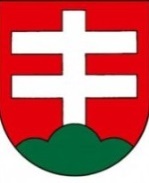 Mestský úrad Skalica, Námestie slobody 145/10,  909 01 Skalica hlavný kontrolórSpráva z  kontroly.HLK-2-2020	V súlade s § 18d zákona č. 369/1990 Zb. o obecnom zriadení v z.n.p., podľa Základných pravidiel kontrolnej činnosti a to ustanovenia § 20-27 zákona č. 357/2015 Z.z. o finančnej kontrole a audite a o zmene a doplnení niektorých zákonov, na  základe plánu kontrolnej činnosti na I. polrok 2020.  Oprávnená osoba, ktorá vykonala kontrolu :  Ing. Gejza LiskaOznačenie kontrolovaného subjektu  :  Mestský úrad Skalica, Námestie slobody 145/10909 01 Skalica.Termín vykonania kontroly : od dňa  13.01.2020Cieľ a výsledok kontroly  :  Kontrola účtovných dokladov – prijatých faktúr za IV štvrťrok 2016 s cieľom dodržiavania Zákona č. 431/2002 Z.z. o účtovníctve, Zákona 583/2004 Z.z. o rozpočtových pravidlách územnej samosprávy a interných predpisov mesta.- 1, Kontrolou dodržiavania Zákona č. 357/2015 o finančnej kontrole a audite a o zmene a doplnení niektorých zákonov /ZFK/ bolo zistené, že podľa § 7 ods.3 ZFK – zamestnanci vykonávajúci základnú finančnú kontrolu potvrdzujú na doklade súvisiacom s finančnou operáciou alebo jej časťou súlad so skutočnosťami uvedenými v § 6 ods. 4 ZFK, pričom pri  náhodnej kontrole platobných poukazov čísla 201906767, 201905759 a k nej patriacej objednávke pod číslom 20190401, platobné poukaz č.: 201905723, 201905725, 201905707, 201905705 a k nej patriacej objednávke pod číslom 20190111 , platobný poukaz 209905639 a na objednávke pod číslom 20190401 k platobnému poukazu pod číslom 201907288 bolo zistené, že základná finančná kontrola nebola vyznačená správne.Zamestnanec musí uviesť len súhlasné alebo nesúhlasné vyjadrenie, t.j. či :a, finančnú operáciu alebo jej časť je možné vykonať alebo nie je možné vykonať,b, vo finančnej operácii alebo jej časti je možné pokračovať alebo nie je možné pokračovať, aleboc, poskytnuté plnenie je potrebné vymáhať alebo poskytnuté plnenie nie je potrebné vymáhať, ak sa finančná operácia alebo jej časť už vykonala.V prípade pečiatky alebo predtlači so všetkými 3 vyjadreniami pod písmenami a, b, c,....zamestnanci pri potvrdzovaní výkonu základnej finančnej kontroly uvedú vždy len jeden výrok, ostatné musia prečiarknuť, čo v hore spomínaných platobných poukazov nie je správne vykonané.. Ak  zamestnanci ostatné výroky neprečiarkli základná finančná kontrola nebola vykonaná správne.  -  2,  U platobného poukazu č. 201906812, kde je priložená prijatá faktúra pod číslom 20191213 chýba v zmysle Vnútornej smernici o zásadách a obehu účtovných dokladov Mesta Skalica § 5 ods. 2 pripojená objednávka.             U platobného poukazu č. 201906811, kde je priložená prijatá faktúra pod číslom 20191212 chýba v zmysle Vnútornej smernici o zásadách a obehu účtovných dokladov Mesta Skalica § 5 ods. 2 pripojená objednávka.              U platobného poukazu č. 201906813, kde je priložená prijatá faktúra pod číslom 20191214 chýba v zmysle Vnútornej smernici o zásadách a obehu účtovných dokladov Mesta Skalica § 5 ods. 2 pripojená objednávka.               U platobného poukazu č. 201906865, kde je priložená prijatá faktúra pod číslom 20191205 chýba v zmysle Vnútornej smernici o zásadách a obehu účtovných dokladov Mesta Skalica § 5 ods. 2 pripojená objednávka.                 U platobného poukazu č. 201906866, kde je priložená prijatá faktúra pod číslom 20191211 chýba v zmysle Vnútornej smernici o zásadách a obehu účtovných dokladov Mesta Skalica § 5 ods. 2 pripojená objednávka.                 U platobného poukazu č. 201906774, kde je priložená prijatá faktúra pod číslom 20191185 chýba v zmysle Vnútornej smernici o zásadách a obehu účtovných dokladov Mesta Skalica § 5 ods. 2 pripojená objednávka.                  U platobného poukazu č. 201906711, kde je priložená prijatá faktúra pod číslom 20191164 chýba v zmysle Vnútornej smernici o zásadách a obehu účtovných dokladov Mesta Skalica § 5 ods. 2 pripojená objednávka.                   U platobného poukazu č. 201906600, kde je priložená prijatá faktúra pod číslom 20191148 chýba v zmysle Vnútornej smernici o zásadách a obehu účtovných dokladov Mesta Skalica § 5 ods. 2 pripojená objednávka.                     U platobného poukazu č. 201906312, kde je priložená prijatá faktúra pod číslom 20191096 chýba v zmysle Vnútornej smernici o zásadách a obehu účtovných dokladov Mesta Skalica § 5 ods. 2 pripojená objednávka.	V uvedených prípadoch došlo k porušeniam Vnútornej smernice o zásadách a obehu účtovných dokladov Mesta Skalica.Označenie zákonov a všeobecne záväzných prepisov, ktoré sa porušili:-  1, Nedodržanie Zákona č. 357/2015 o finančnej kontrole a audite a o zmene a doplnení niektorých zákonov /ZFK/ podľa § 7 ods. 3 ZFK – zamestnanci vykonávajúci základnú finančnú kontrolu potvrdzujú na doklade súvisiacom s finančnou operáciou alebo jej časťou súlad so skutočnosťami uvedenými v § 6 ods.4 ZFK.– 2, Nedodržanie Vnútornej smernici o zásadách a obehu účtovných dokladov Mesta Skalica v ustanovení podľa § 5 ods.2 . / Došlé faktúry _ Zároveň zamestnanec príslušného oddelenia pripojí faktúre ďalšie doklady – objednávky, dodacie listy, potvrdenie o prevzatí a odovzdaní veci, služby a práce, príjemky, výdajky /Hlavným kontrolórom  boli navrhnuté odporúčania :1. Upozorniť zamestnancov, ktorí vykonávajú a  zodpovedajú za správny výkon základnej finančnej kontroly na dôsledné dodržiavanie zákona č. 357/2015 o finančnej kontrole a vnútornom audite.2. Vykonať preškolenie  - Vnútornej smernice o rozsahu a spôsobe použitia výdavkov Mesta Skalica na reprezentačné a propagačné účely.Návrh správy bol doručený primátorke mesta Skalica Ing. Anna Mierna dňa 7.2.2020. Poverenej vedúcej ekonomického oddelenia Ing. Monike Vámosovej dňa 3.2.2020Neboli podané v lehote určenej oprávnenou osobou písomné námietky k zisteným nedostatkom, navrhnutým odporúčaniam, k lehote na predloženie písomného zoznamu prijatých opatrení a k lehote na splnenie prijatých opatrení, uvedeným v návrhu správy.Zo strany mesta Skalica dňa 21. 02.2020 bola vyhotovená správa k nápravným opatreniam na odstránenie zistených nedostatkov, kde je uvedené, že v zmysle navrhovaných odporúčaní na  nápravu nedostatkov zistených kontrolou hlavného kontrolóra č.  HLK-2-2020 boli vykonané nasledujúce opatrenia:Zamestnanci vykonávajúci a zodpovedajúci za finančnú kontrolu boli upozornení na dodržiavanie zákona č. 357/2015 Z.z.  o finančnej kontrole a vnútornom audite a o zmene a doplnení niektorých zákonov v znení neskorších predpisov emailom dňa 06.02.2020.Na pracovnej porade vedúcich zamestnancov zo dňa 11.02.2020 bol do úloh z porady zaradený bod o preškolení zamestnancov o Vnútornej smernici o rozsahu a spôsobe použitia výdavkov Mesta Skalica na reprezentačné a propagačné účely s termínom realizácie v mesiaci február 2020.- uskutočnené 25.02.2020.Dátum vyhotovenia správy z kontroly  :  10.03.2020.Hlavný kontrolór:  Ing.Gejza Liska………………….Za kontrolovaný subjekt správu prevzala dňa .................................................................  Primátorka mesta Skalica Ing. Anna Mierna...........................................................................